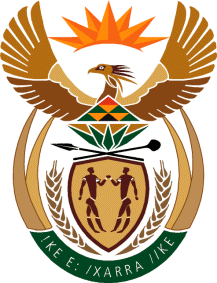 MINISTRY OF TOURISMREPUBLIC OF SOUTH AFRICAPrivate Bag X424, Pretoria, 0001, South Africa. Tel. (+27 12) 444 6780, Fax (+27 12) 444 7027Private Bag X9154, Cape Town, 8000, South Africa. Tel. (+27 21) 469 5800, Fax: (+27 21) 465 3216NATIONAL ASSEMBLY:QUESTION FOR WRITTEN REPLY:Question Number:	3252Date of Publication: 	2 November 2018NA IQP Number:	37Date of reply:	26 November 2018	Mr J J McGluwa (DA) to ask the Minister of Tourism:What (a) amount did (i) his department and (ii) each entity reporting to him borrow from any entity in the People’s Republic of China (aa) in each of the past three financial years and (bb) since 1 April 2018, (b) is the name of the lender of each loan, (c) conditions are attached to each loan and (d) are the repayment periods for each loan in each case? 							NW3682EReply:Department:	The Department of Tourism has never borrowed money from any entity.SA Tourism:South African Tourism, as indicated in its audited annual financial statements does not have any loans.